ПРОГРАММА17 марта 2012 годаПАРТНЕРЫ ОЛИМПИАДЫПриглашаем Вас принять участие в дополнительном конкурсе Всероссийской студенческой юридической олимпиады (ВСЮО – 2012)Дополнительный конкурс проводится в личном зачете в заочной (письменной) форме, прием работ до 1 апреля . по электронной почте: vsuo2012@gmail.com
Темы дополнительного конкурса (письменная работа (эссе):

1. Конституционный процесс в Российской федерации на современном этапе
2. Новые договоры в коммерческом праве (при поддержке кафедры коммерческого права и основ правоведения  Московского государственного университета имени М.В. Ломоносова)

3. Альтернативы уголовному преследованию - вчера, сегодня, завтра

4. Правосудие по уголовным делам в отношении предпринимателей - новейшие тенденции_________________________________________________________При реализации проекта используются средства государственной поддержки, выделенные в качестве гранта Фондом подготовки кадрового резерва «Государственный клуб» по итогам конкурса, проведенного в соответствии с распоряжением Президента Российской Федерации № 127-рп от 02.03.2011 года «Об обеспечении в 2011 году государственной поддержки некоммерческих неправительственных организаций, участвующих в развитии институтов гражданского общества»ВСЕРОССИЙСКАЯ СТУДЕНЧЕСКАЯЮРИДИЧЕСКАЯ ОЛИМПИАДА  2012МОЛОДЕЖНЫЙ СОЮЗ ЮРИСТОВ РФМосковский государственный университет им. М.В.ЛомоносоваМосковская государственнаяюридическая академия имени О.Е. Кутафина 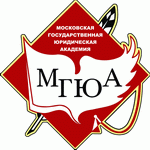 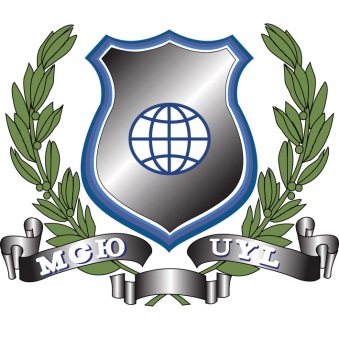 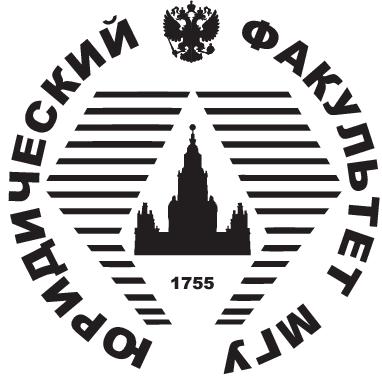 17 марта 2012 годаОКРУЖНОЙ ТУР (2 ТУР) ПО ЦЕНТРАЛЬНОМУ ФЕДЕРАЛЬНОМУ ОКРУГУг. Москва9.00-09.45  Регистрация    (ул. Садовая - Кудринская, дом № 9)                                                1 корп.,1 этаж, холл  Регистрация    (ул. Садовая - Кудринская, дом № 9)                                                1 корп.,1 этаж, холл  Регистрация    (ул. Садовая - Кудринская, дом № 9)                                                1 корп.,1 этаж, холл  Регистрация    (ул. Садовая - Кудринская, дом № 9)                                                1 корп.,1 этаж, холл09.45-10.15Торжественное открытие окружного тура по Центральному федеральному округуВСЮО – 2012Приветственное слово:Торжественное открытие окружного тура по Центральному федеральному округуВСЮО – 2012Приветственное слово:Торжественное открытие окружного тура по Центральному федеральному округуВСЮО – 2012Приветственное слово:Торжественное открытие окружного тура по Центральному федеральному округуВСЮО – 2012Приветственное слово:10.15-13.00Устное заданиеноминация «Гражданское право»    номинация «Уголовное право» номинация «Конституционное право»     номинация «Международное право»                       1 корп.Ауд. № 12, 1 этаж Ауд. № 15, 1 этаж Ауд. № 16, 1 этажАуд. № 29а, 2 этаж0Устное заданиеноминация «Гражданское право»    номинация «Уголовное право» номинация «Конституционное право»     номинация «Международное право»                       1 корп.Ауд. № 12, 1 этаж Ауд. № 15, 1 этаж Ауд. № 16, 1 этажАуд. № 29а, 2 этаж13.00-14.00Подведение итогов конкурса и кофе-брейкПодведение итогов конкурса и кофе-брейк10.30-13.0010.30-13.00Задание СПС «КонсультантПлюс»                      1 корп., Ауд. № 18, 2614.00-15.0014.00-15.00Торжественное закрытие  окружного тура по Центральному федеральному округу  ВСЮО – 2012,объявление результатов конкурса и вручение сертификата участника олимпиады 1 корп., 2 этаж         Лекционный зал № 1Торжественное закрытие  окружного тура по Центральному федеральному округу  ВСЮО – 2012,объявление результатов конкурса и вручение сертификата участника олимпиады 1 корп., 2 этаж         Лекционный зал № 1Торжественное закрытие  окружного тура по Центральному федеральному округу  ВСЮО – 2012,объявление результатов конкурса и вручение сертификата участника олимпиады 1 корп., 2 этаж         Лекционный зал № 1Торжественное закрытие  окружного тура по Центральному федеральному округу  ВСЮО – 2012,объявление результатов конкурса и вручение сертификата участника олимпиады 1 корп., 2 этаж         Лекционный зал № 1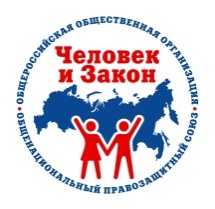 Общенациональный правозащитный союз«Человек и Закон»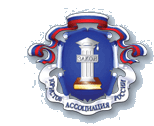 Ассоциация Юристов России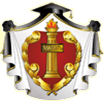 Федеральная палата адвокатовРоссийской Федерации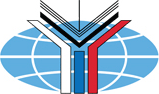 Кафедра гражданского общества МГИМО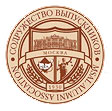 Содружество выпускников МГЮА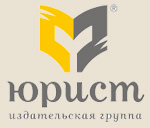 Издательская группа «Юрист»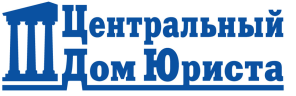 Центральный дом Юриста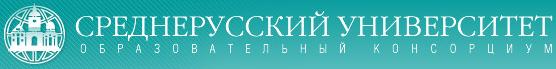 Образовательный консорциум«Среднерусский университет»